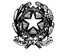 ISTITUTO COMPRENSIVO “CECILIA DEGANUTTI” DI LATISANAINFANZIA – PRIMARIA – SECONDARIA 1° GRADOViale Stazione, 35 – 33053 Latisana (UD) Tel. 0431 520311/511061 - C.M. UDIC835003 -  C.F. 92017110302Codice Univoco Fatture Elettroniche: UFK1Y8e-mail: udic835003@istruzione.it pec: udic835003@pec.istruzione.itsito web: https://iclatisana.edu.it DOCUMENTO UNICO DI INIZIO ANNO SCOLASTICO A.S. 2023/24Il/la sottoscritto/a	nato/a a  	il	, residente in via  	città  	prov.  	e il/la sottoscritto/a	nato/a a  	il	, residente in via  	città  	prov.  	GENITORI/TUTORI LEGALI dello/a studente/ssa  	nato/a	il	residente a	via  	frequentante la classe	della scuola Secondaria di I grado “C. Peloso Gaspari” di Latisana   DICHIARANO di aver preso visione dell’informativa sulla protezione dei dati1, e, dichiarando di essere nel pieno possesso dei diritti di esercizio della potestà genitoriale/tutoriale nei confronti del minore, e autorizza/no la raccolta e il trattamento dei dati del minore necessari per l’accesso alle attività formative curricolari ed extracurricolari dei vari progetti autorizzati dagli organi collegiali dell’Istituto.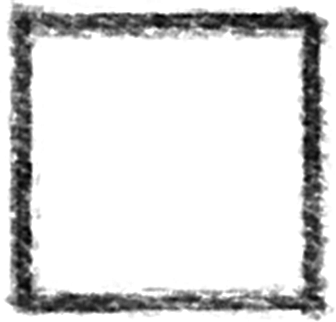    AUTORIZZANO l’Istituto, nella persona del Dirigente Scolastico, a consentire l’effettuazione e l’utilizzo di eventuali riprese fotografiche e registrazioni audio-video del/della proprio/a figlio/a per scopi documentativi, formativi e informativi. Autorizzano, inoltre, sempre a titolo gratuito, la partecipazione del/della proprio/a figlio/a a riprese cinematografiche realizzate dalla scuola, ovvero da persone o genitori da essa incaricate a farlo, consentendo l’eventuale successiva produzione di DVD o filmati da pubblicare. Il Dirigente Scolastico assicura che tutte le immagini e le riprese audio/video realizzate dalla scuola, o da genitori e persone autorizzate dallo stesso Dirigente, saranno utilizzate ai fini istituzionali del servizio.   DICHIARANO2 di non garantire all’uscita da scuola, al termine delle lezioni, la presenza di un genitore o di altro soggetto maggiorenne; dichiarano che il minore conosce il tragitto scuola casa e che lo ha già percorso autonomamente; si impegnano altresì a dare chiare istruzioni affinché il minore rientri direttamente al domicilio. Si impegnano ad informare tempestivamente la scuola qualora le condizioni di sicurezza abbiano a modificarsi o siano venute meno le condizioni che possano consentire l’uscita autonoma del minore. Nel caso di utilizzo di trasporto scolastico si esonera dalla responsabilità connessa all’adempimento dell’obbligo di vigilanza nella salita e discesa dal mezzo e nel tempo di sosta alla fermata utilizzata e al ritorno dalle attività scolastiche e nel tragitto dall’uscita di scuola al mezzo di trasporto scolastico e viceversa.   AUTORIZZANO il/la proprio figlio/a (o tutelato/a) a partecipare a tutte le uscite sul territorio comunale a piedi e/o con mezzo di trasporto previste dalla programmazione educativa e didattica o alle quali la scuola avrà aderito su conforme parere degli organi collegiali dell’anno in corso.   DELEGANO le seguenti persone3	adassumere la responsabilità del minore all’uscita dalla scuola dalla data di compilazione del presente documento al termine delle lezioni, sollevando la Direzione da qualsiasi responsabilità per gli incidenti che possono capitare all’alunno/a stesso/a dopo l’uscita dai locali scolastici. Dichiarano altresì che la persona delegata è maggiorenne.Si allega copia dei documenti di identità dei genitori o dei tutori legali.Si allega copia dei documenti di identità degli eventuali delegati di cui sopra.	,	                                                   Firma dei genitori o dei tutori legali(Luogo)	(Data)Ai sensi degli articoli 13 e 14 del Regolamento UE 2016/679 e dell’articolo 13 del D. Lgs. 196/2003Visti gli gli artt. 2043, 2048 e 2047 del Codice Civile; Visto l’art. 61 della legge n. 312 11/07/1980; Visto l’articolo 591 del C.P.; Visto l’articolo 19 bis del DECRETO-LEGGE 16 ottobre 2017, n. 148 convertito con modificazioni dalla L. 4 dicembre 2017, n. 172 (in G.U. 05/12/2017, n. 284); Essendo consapevoli che l’incolumità dei minori è un bene giuridicamente indisponibileMassimo 3 deleghe, allegare copia dei documenti di identità dei delegati